Структура лекции.Материал лекции можно подавать в разных форматах: Видеолекция – НЕИЗМЕНЯЕМАЯ информация вашей лекции (определения понятий, доказанные теории, доказанные факты и т.д.), факты, которые можно интересно иллюстрировать.текстовый файл (с гиперсcылками на документальные фильмы, передачи в Интернете, электронные книги, учебники и т.д.).В текстовом формате также размещайте ИЗМЕНЯЕМЫЕ ЧАСТИ ЛЕКЦИЙ – с информацией, которая возможно изменится (законодательные акты, курсы валюты и т.д.), так как текстовый файл можно легко заменить, а видеофайл нужно переснимать и монтировать заново.Презентация в PDF.НЕ нужно пытаться в видео наговорить всю лекцию!!! Используйте все форматы подачи материала: видео, текст, презентация.ВИДЕОЛЕКЦИЯ (пробная для конкурса)Примерный расчет хронометража – 1 страницы текста (формата А4) шрифтом Calibri 12 начитывается лектором около 2 минут.Каждый лектор должен при подготовке текста ПРОБНО начитать свою лекцию, ВКЛЮЧИВ ТАЙМЕР, С СВОЕМ ТЕМПЕ и указать длительность начитки в минутах:под заголовком текста лекции;в монтажном листе.Длительность 1 видеолекции для пробника – 1-2 минут.ШАБЛОН ПОДАЧИ МАТЕРИАЛ В ВИДЕОЛЕКЦИИЛекция 1.ПРИВЕТСТВИЕ (7-10 секунд):«Здравствуйте (приветствую вас), уважаемые слушатели! Я, ___ФИО____, доктор педагогических наук, профессор КазНУ им. аль-Фараби.» («Доброе утро (день, вечер» - не произносить. Слушатель может обучаться в любое время суток).ВВОДНАЯ ЧАСТЬ (краткое введение, предыстория, интересные факты на 10-15 секунд).«Тема нашей лекции - …………..» (слайд с названием) (3-5 секунд). «План лекции………………………….» (слайд с планом лекции) (10-15 секунд).ОСНОВНАЯ ЧАСТЬ ЛЕКЦИИ В СООТВЕТСТВИИ С ПЛАНОМ ЛЕКЕЦИИ (20-30 секунд).Вывод: «Итак, сегодня мы изучили…………………. »Выводы (1,2,3..)» (10-15 секунд)Дәріс құрылымы.1 Дәріс.СӘЛЕМДЕСУ (7-10 секунд):«Сәлеметсіздер ме, құрметті тыңдаушылар! Мен, ___Аты-жөні____, педагогика ғылымдарының докторы, әл-Фараби атындағы ҚазҰУ-дің профессорымын».(«Қайырлы таң, кеш, күн» - деп айтуға болмайды.Тыңдаушы тәуліктің кез-келген уақытында оқуы мүмкін).КІРІСПЕ БӨЛІМ (10-15 секунд ішінде қысқаша кіріспе, мәлімет, қызықты фактілер айтылу тиіс).«Дәрісіміздің тақырыбы - …………..» (слайд бойынша дәріс атауы таныстырылады) «Дәрісіміздің жоспары………………………….» (слайд бойынша дәріс жоспары таныстырылады) (10-15 секунд).ЖОСПАРҒА СӘЙКЕС ДӘРІСТІҢ НЕГІЗГІ БӨЛІМІ (20-30 секунд).Нәтижесі: «Сонымен, бүгін біз ........................... игердік.                              Қорытындылар (1,2,3..)» (10-15 секунд)Видеозапись одной лекции преподавателя(-ей) может быть записана на веб-камеру, фотокамеру или видеокамеру в помещении или на улице самостоятельно конкурсантом (если есть такая возможность), продолжительностью 1-2 минут.В случае, если конкурсант не имеет возможности записать видеолекцию самостоятельно, то ему следует обратиться в Центр компетенции онлайн образования (т.е. студия КазНУ) и согласно графику записать видеолекцию. Формат съемки пробного видео для участия в конкурсе должен соответствовать тому формату, которому разработчик планирует снимать видеолекций и дополнительные видеоматериалы к онлайн курсу.По формату съемки можно выделить на несколько основных типов видеолекций:Студийная съемка: лектор в кадре, использует для иллюстрации слайды, анимацию.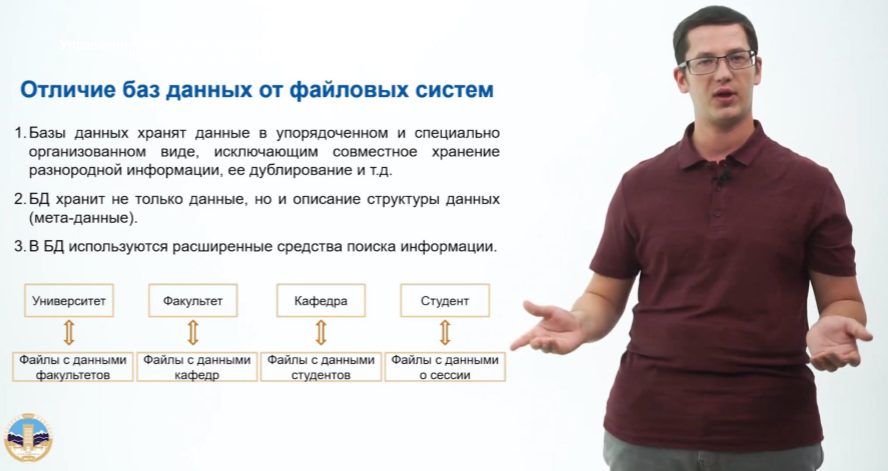 Пример 1. Фрагмент из онлайн-курса «Информационно-коммуникационные технологии» (разработчик КазНУ им. аль-Фараби, 2019)лектор в кадре использует для иллюстрации лекции графический планшет.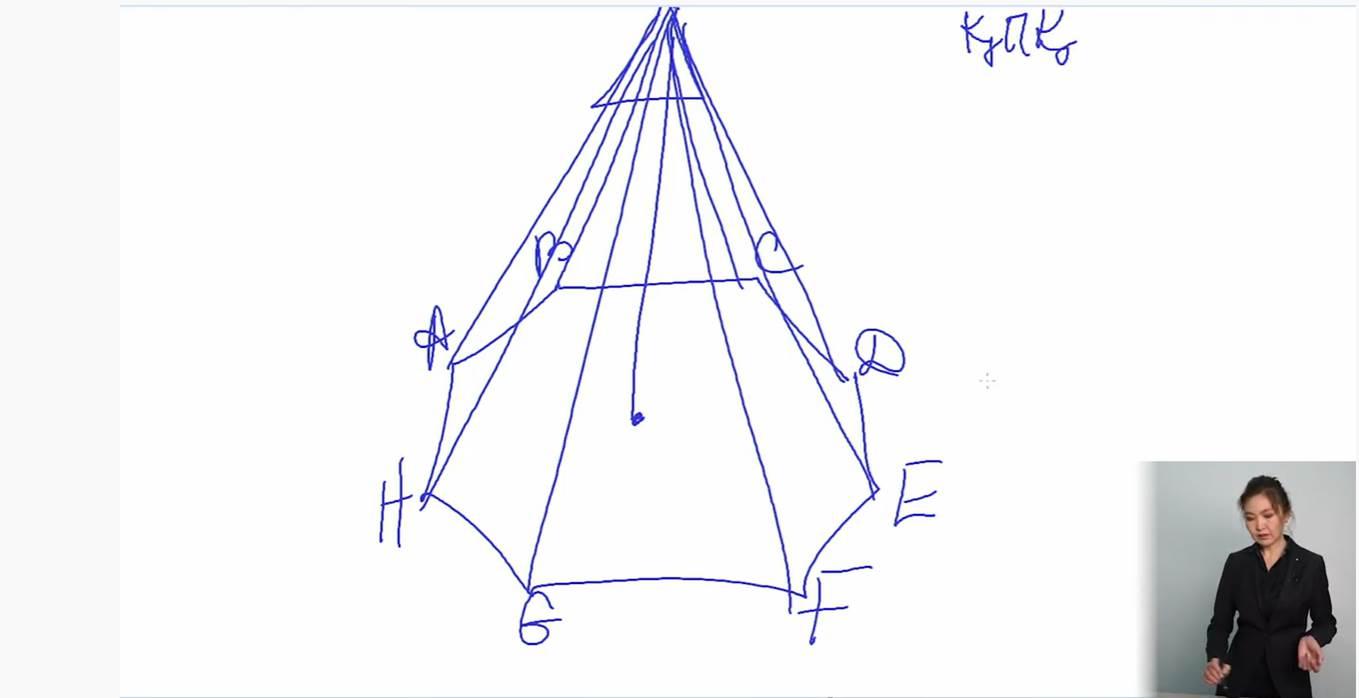 Пример 2. Фрагмент из онлайн-курса «ҚР қылмыстық іс жүргізу құқығы (жалпы бөлім)» (разработчик КазНУ им. аль-Фараби, 2020)лектор в кадре использует для иллюстрации лекции доску (классическую либо прозрачную).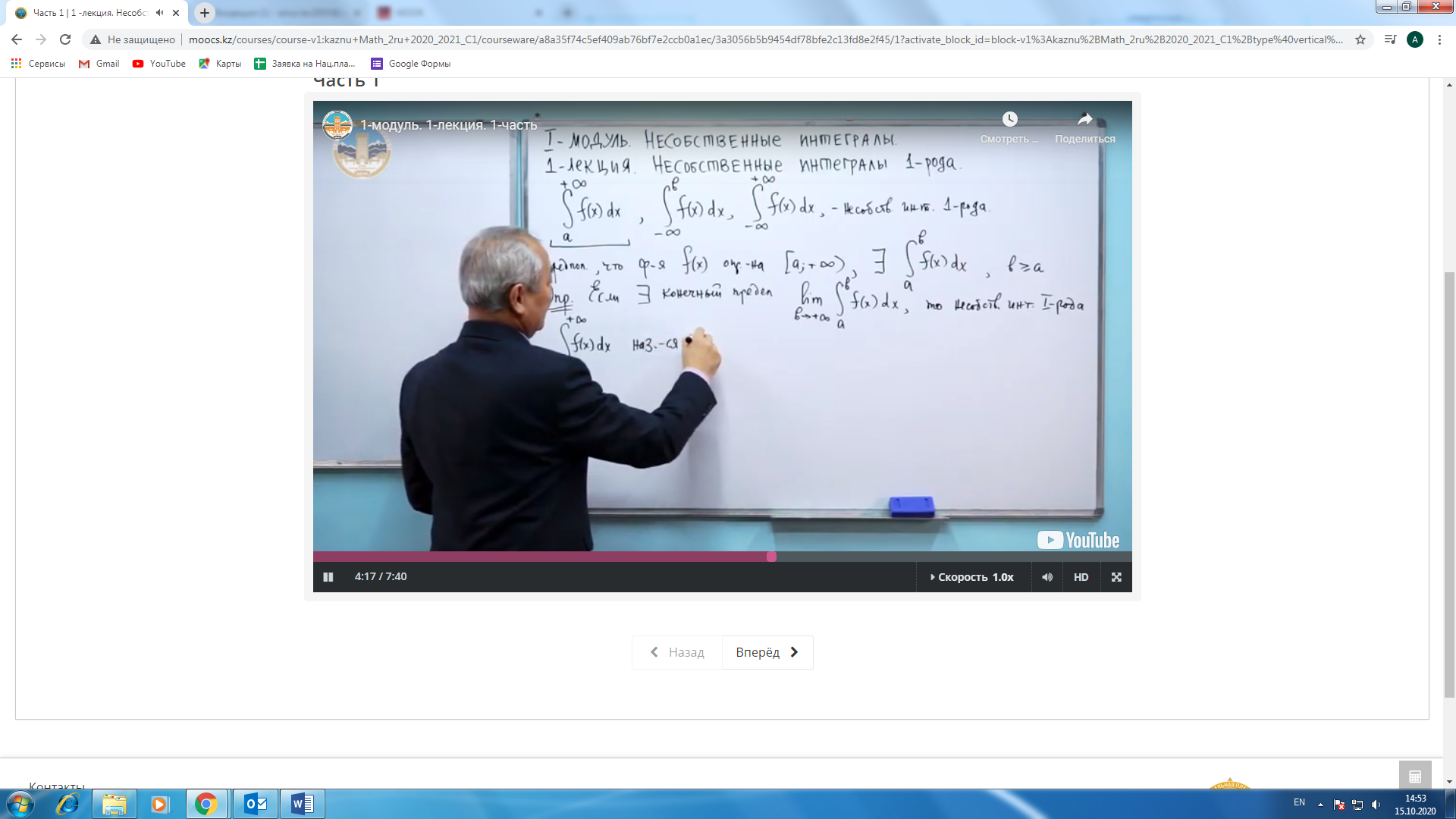 Пример 3. Фрагмент онлайн-курса «Математический анализ 2» (разработчик КазНУ им. аль-Фараби, 2020)В аудитории: лектор в кадре использует для иллюстрации лекции классическую доску либо демонстрирует эксперимент. 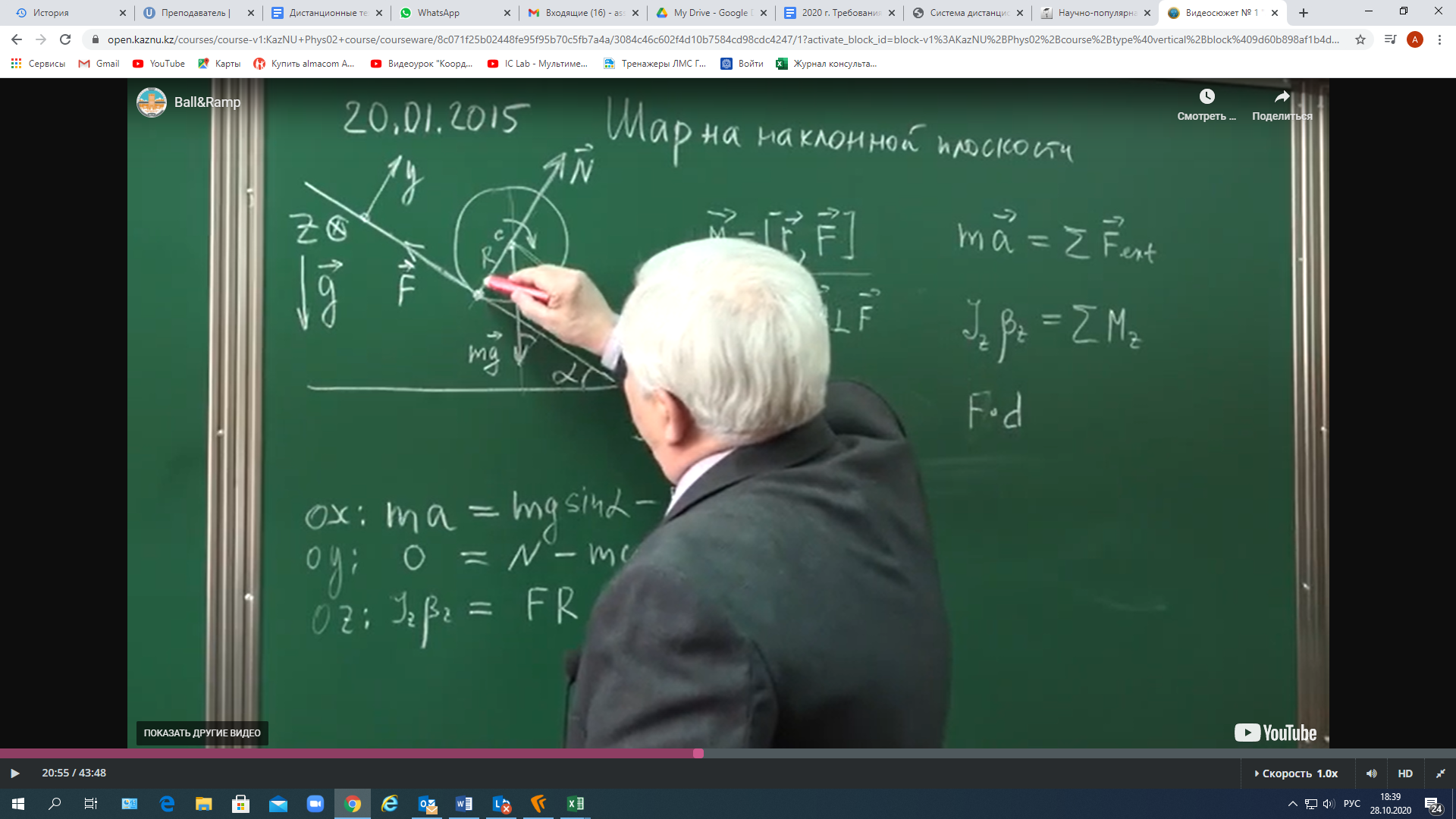 Пример 4. Фрагмент онлайн-курса «Механика» (разработчик КазНУ им. аль-Фараби, 2015)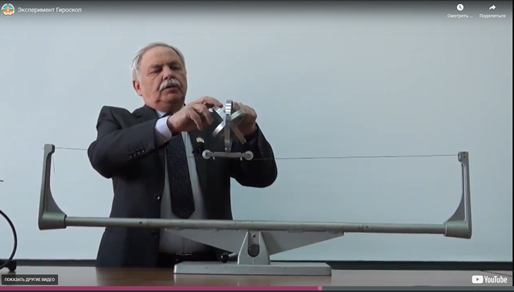 Пример 4.1. Фрагмент онлайн-курса «Механика» (разработчик КазНУ им. аль-Фараби, 2015)Натурная съемка (на улице, на определенном объекте, которой посвящена лекция, на природе и т.д.).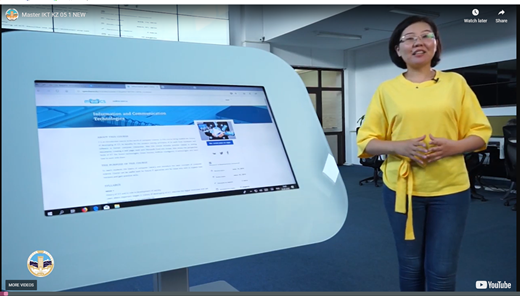 Пример 5. Фрагмент онлайн-курса «Ақпараттық және коммуникациялық технологиялар» (разработчик КазНУ им. аль-Фараби, 2019)Лекция-интервью (лектор и эксперт в кадре, лектор задает вопросы).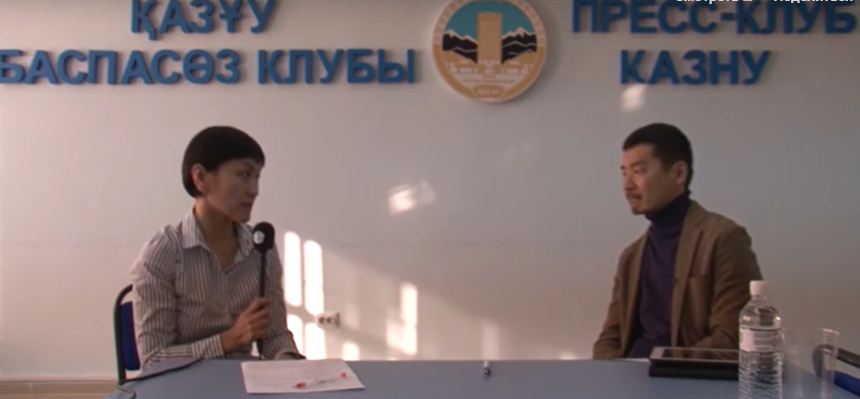 Пример 6. Фрагмент из онлайн-курса «История казахской журналистики» (разработчик КазНУ им. аль-Фараби, 2015)Скрайбинг - рисованные иллюстрации 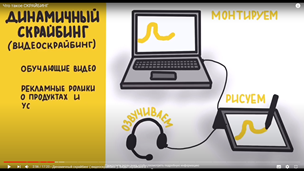 Пример 7. Фрагмент урока “Что такое скрайбинг”.(Разработчик Наталья Волосаева. 2020. https://youtu.be/4BdQuAqufFs)\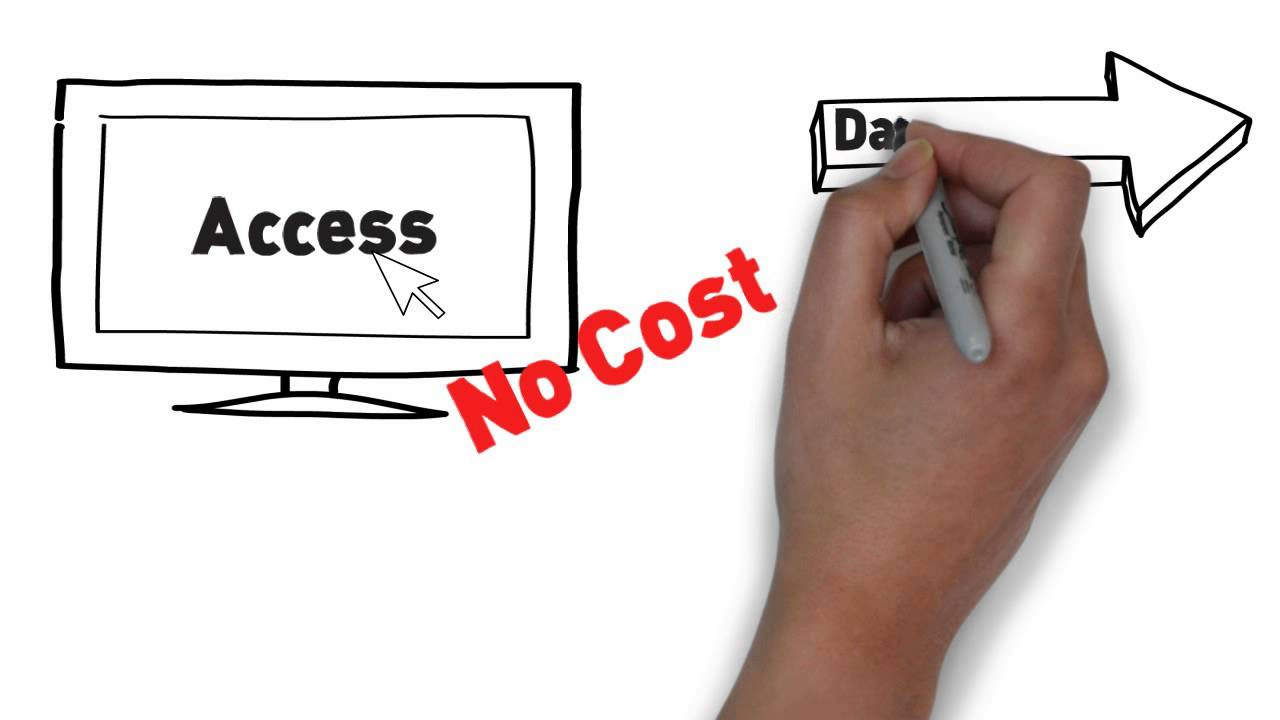 Пример 7.1 Иллюстрация из видео “How to do Video Scribing - Whiteboard Hand Drawn Video by HypnoVID (67)”. (HypnoVID | Whiteboard Video Scribing https://www.youtube.com/watch?v=5MV7cP3oVOc )«Говорящая голова». Вид видеолекции «говорящая голова» не рекомендуется к использованию на Национальной платформе открытого образования Казахстана.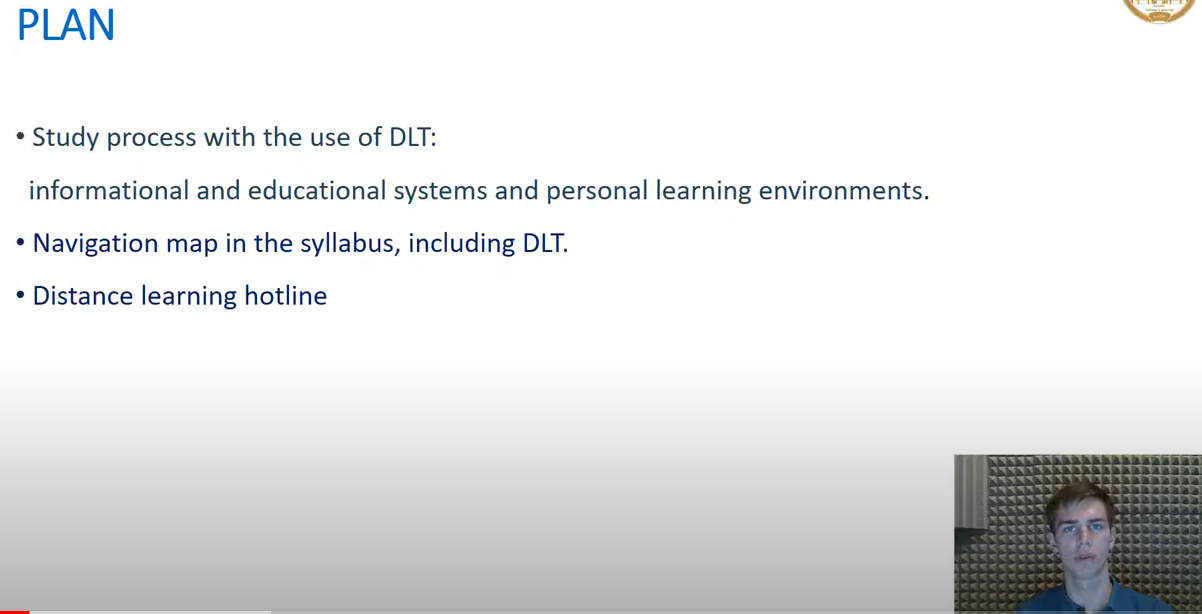 Пример 8. Фрагмент из онлайн-курса «Study by distance» (разработчик КазНУ им. аль-Фараби, 2020)Для видео типов как “в аудитории у доски”, “натурная съемка”, “лекция-интервью” понадобятся оператор, цифровая видеокамера с высоким разрешением и беспроводной микрофон. Для видео как “слайды с лектором” нужны видеокамера с высоким разрешением и петличный микрофон.Для видео как “говорящая голова” нужны веб-камера со стандартным разрешением и микрофон.Для типа “слайды с графическим планшетом” – необходимо специальное программное обеспечение, которое записывает все, что происходит на экране компьютера. Такие видео называют скринкастом (запись с экрана). 